Лабораторное занятие 1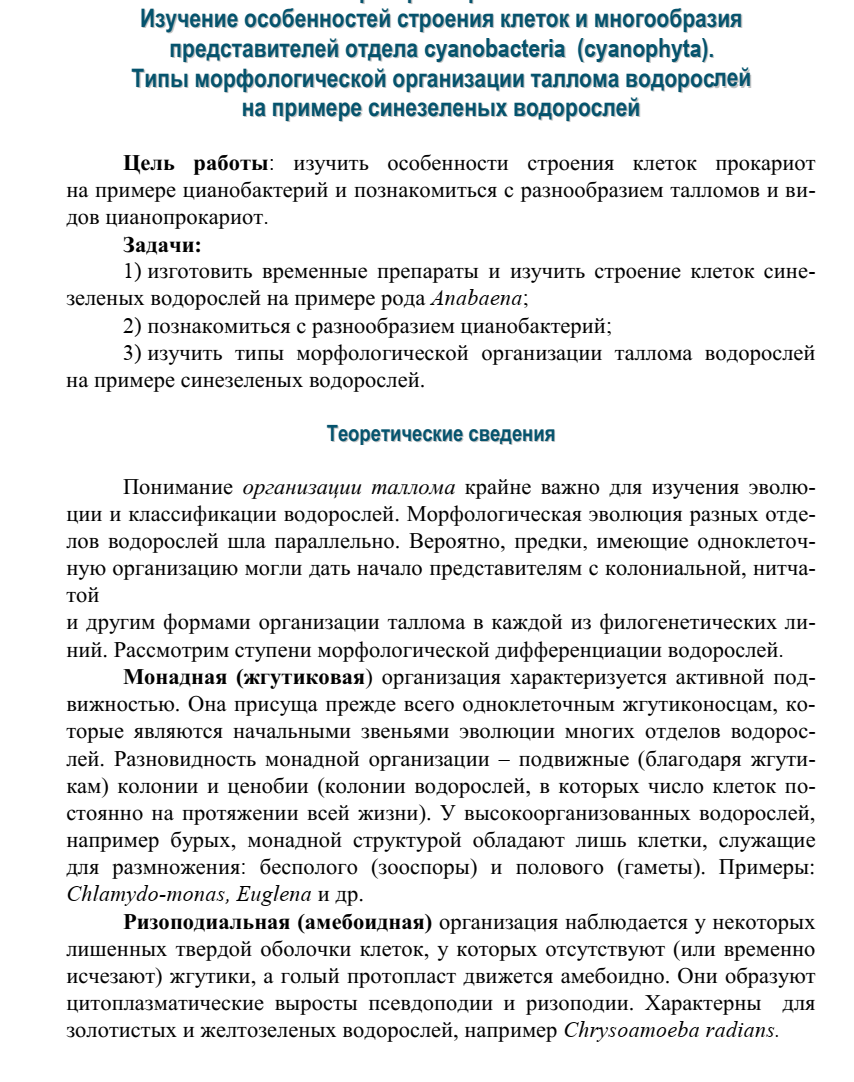 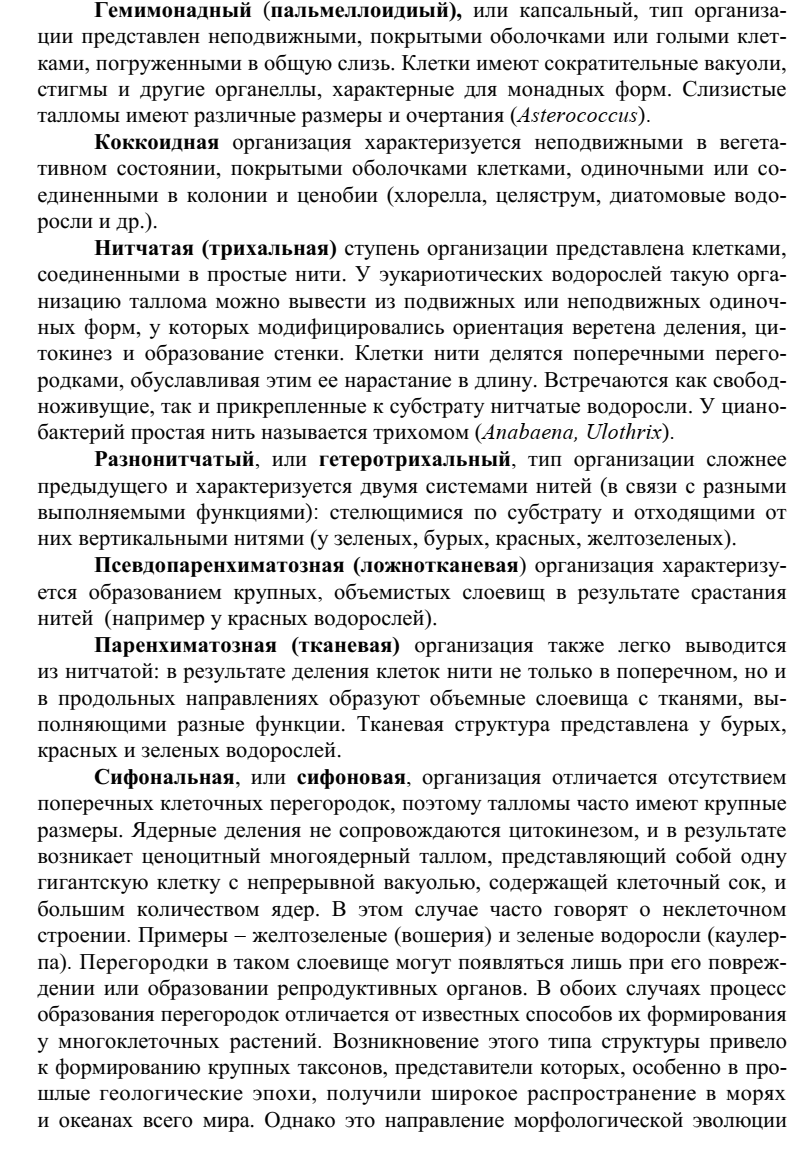 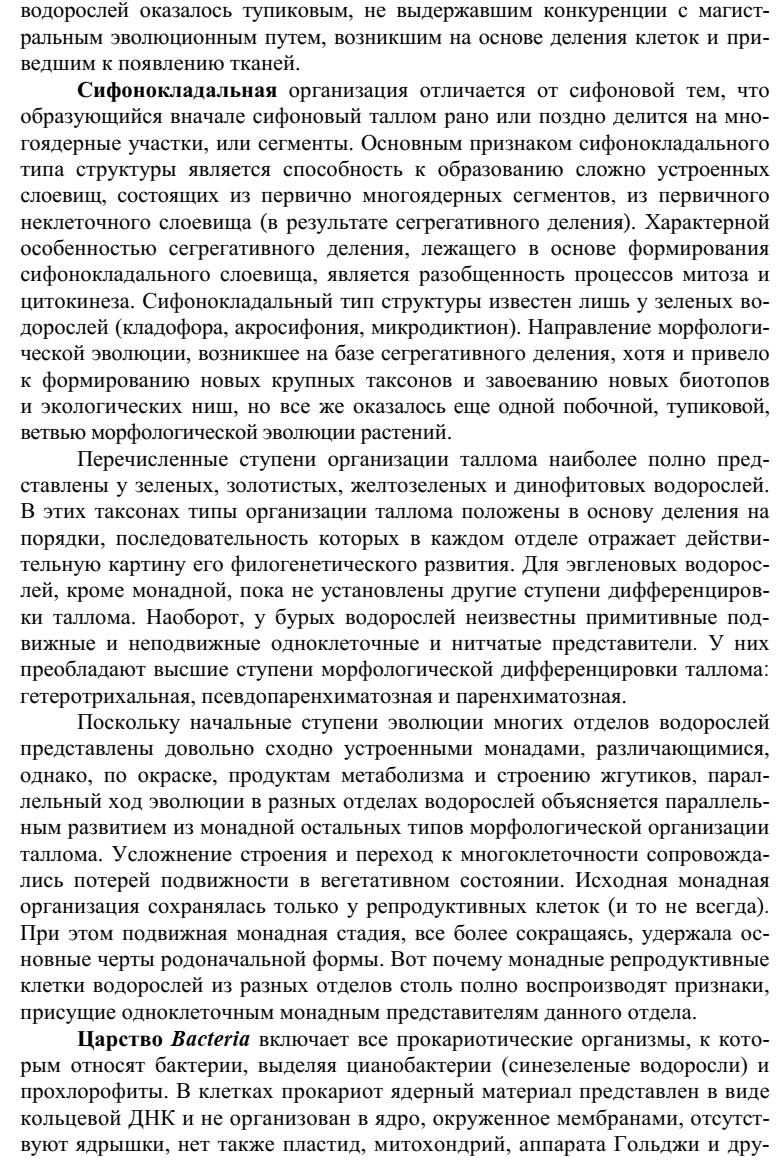 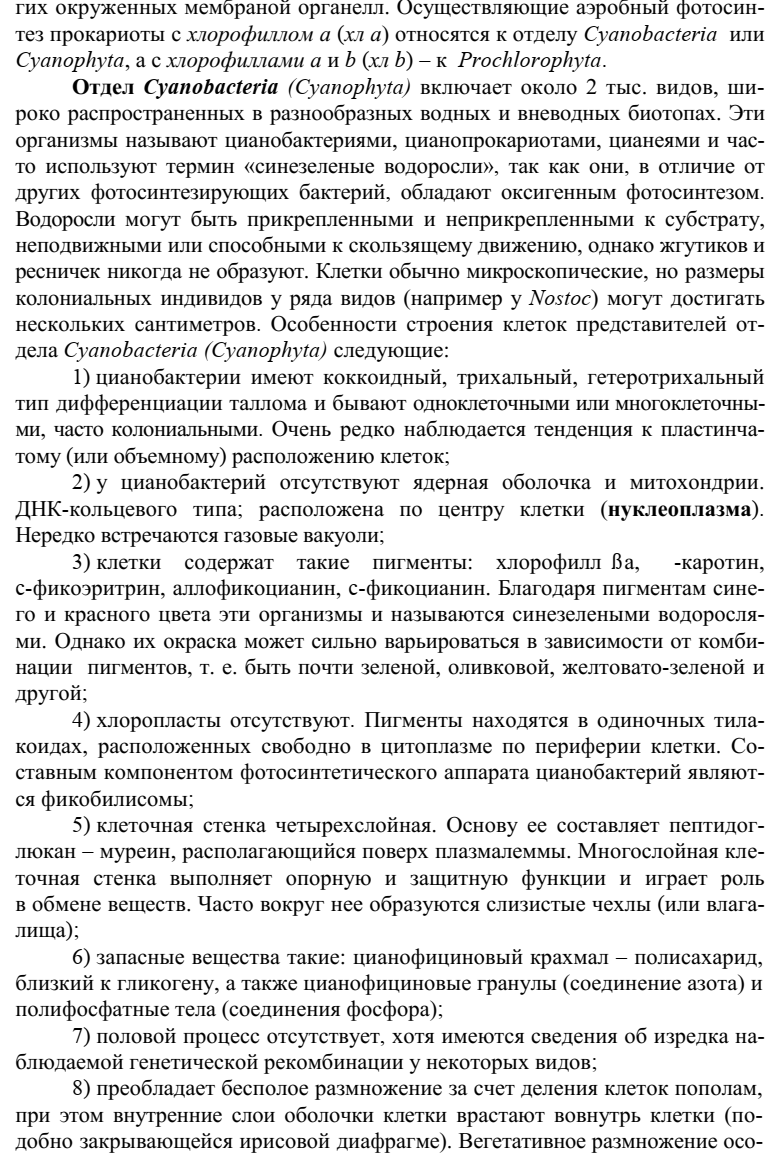 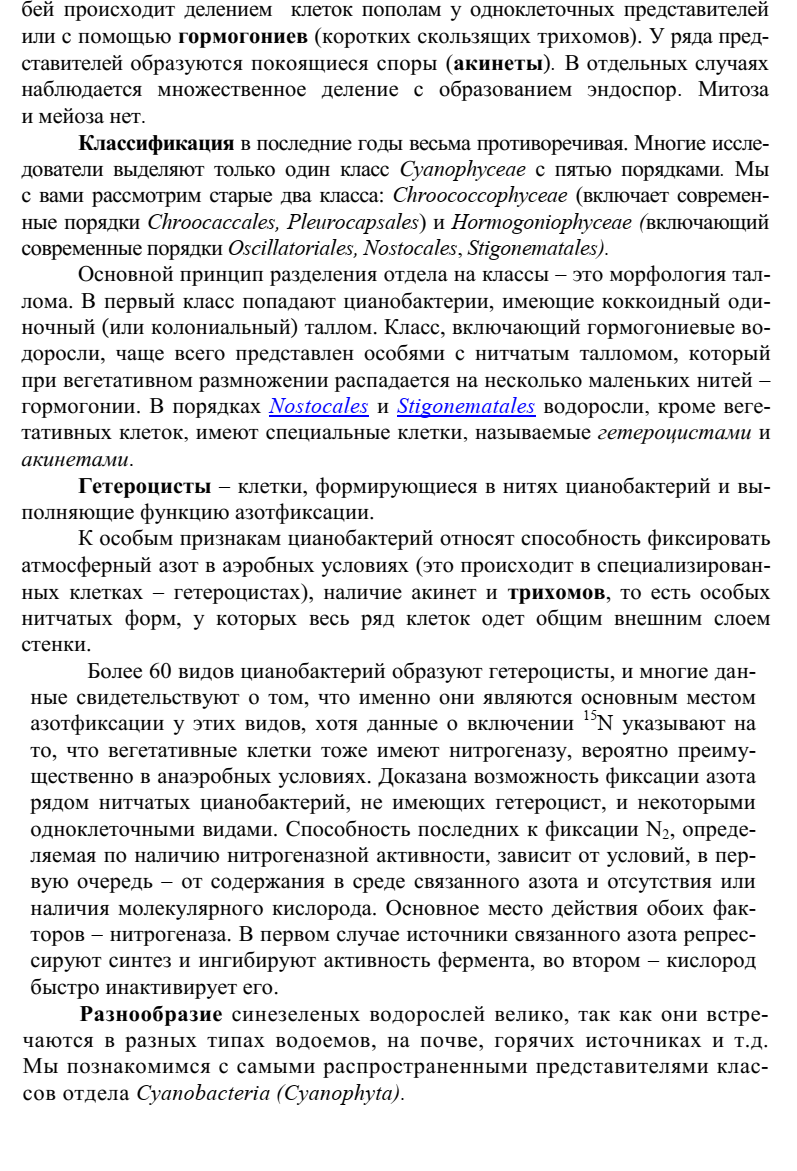 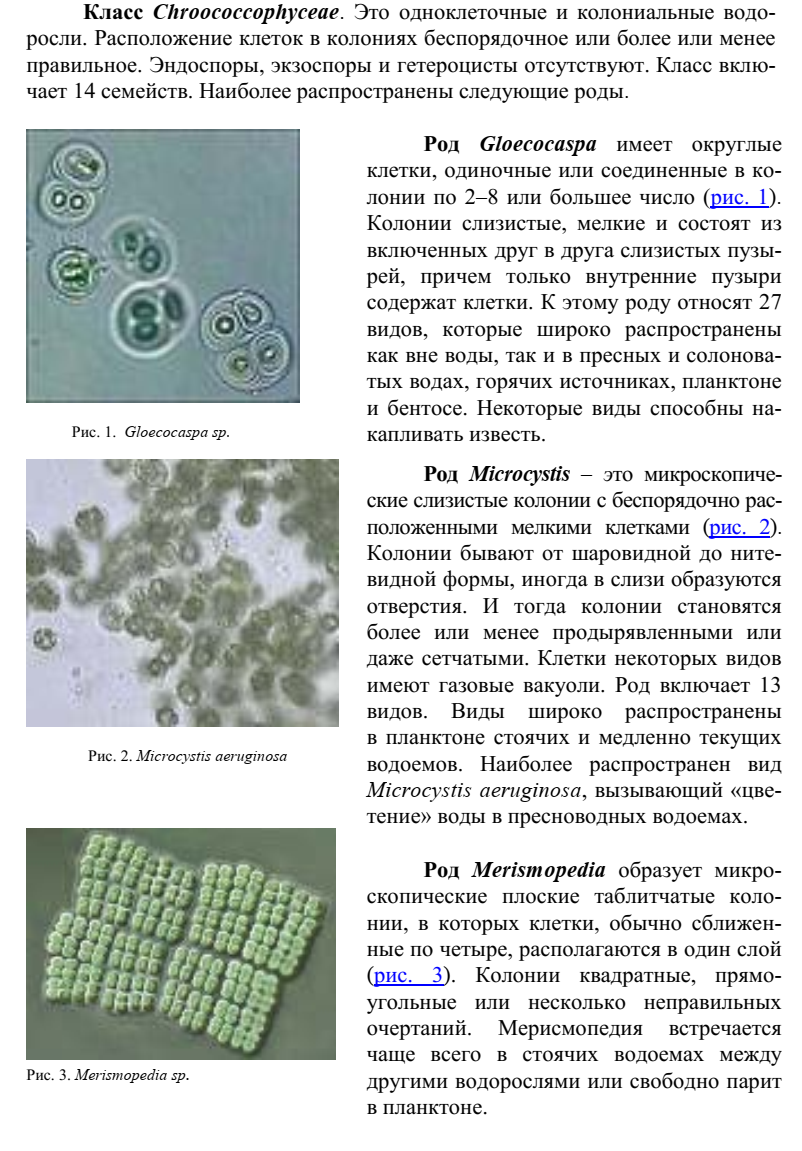 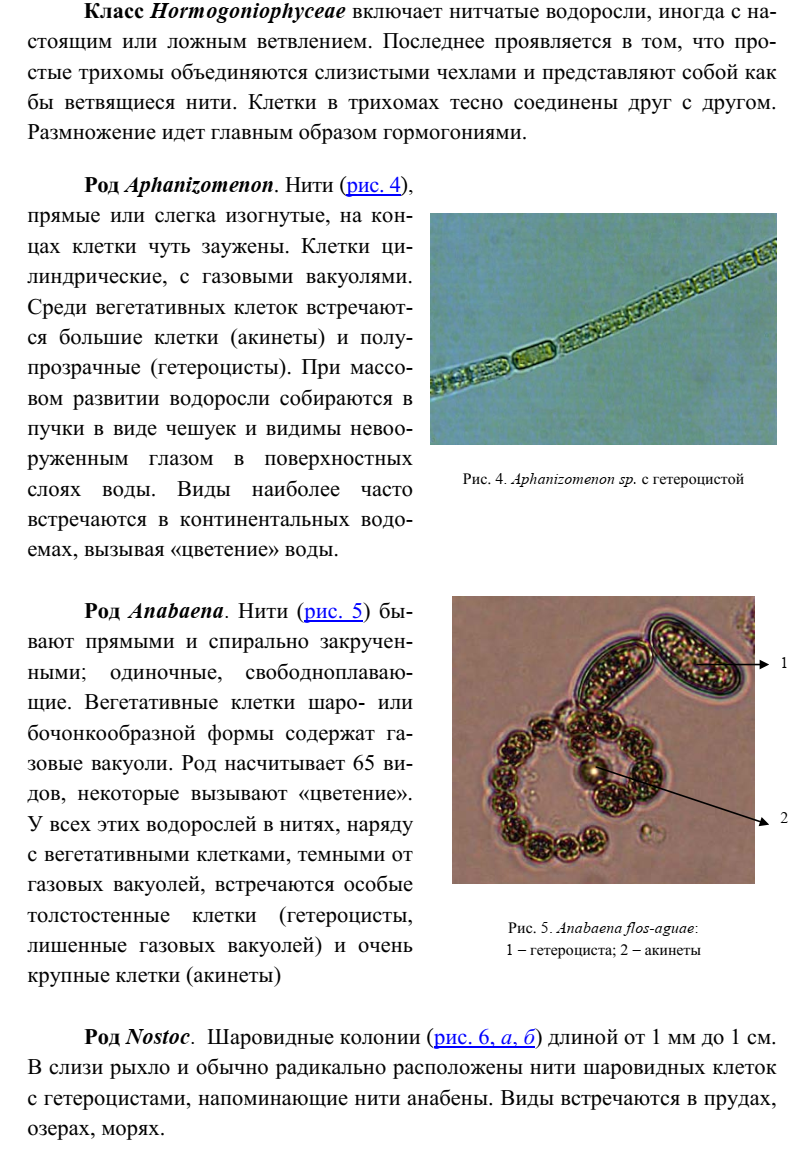 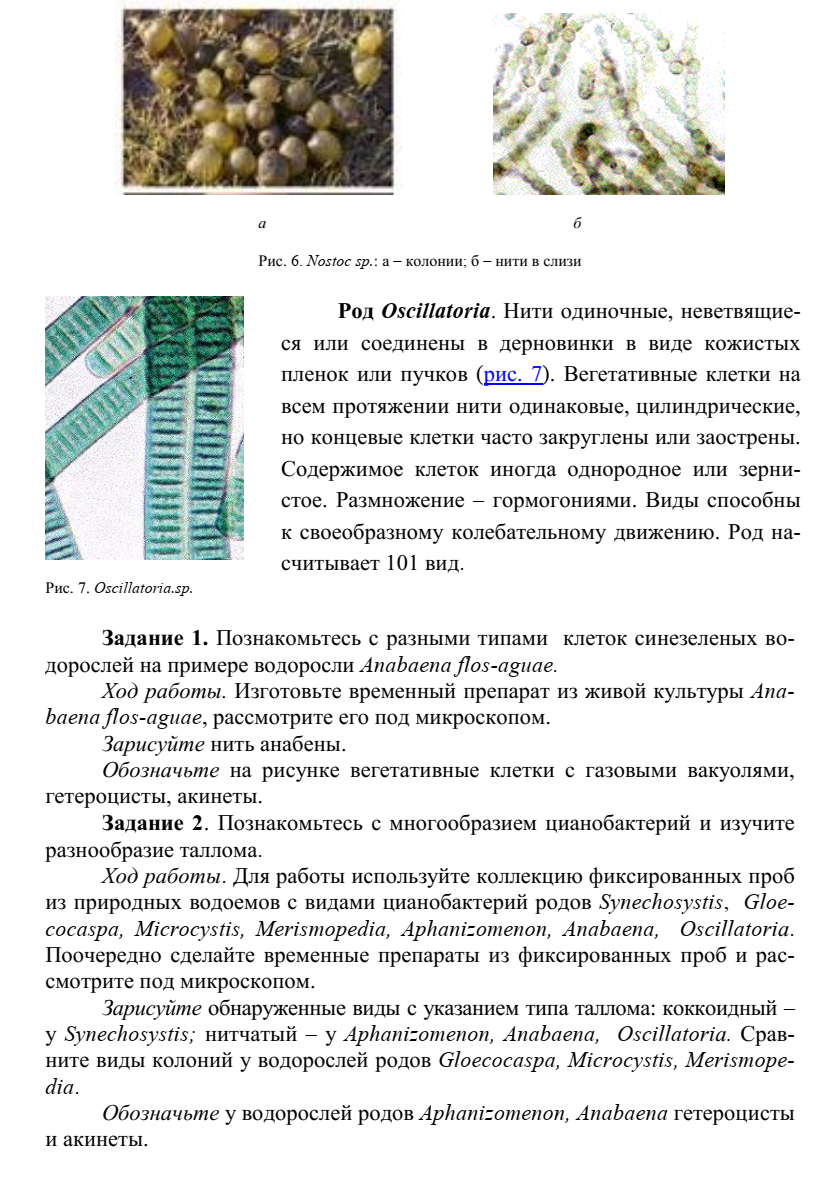 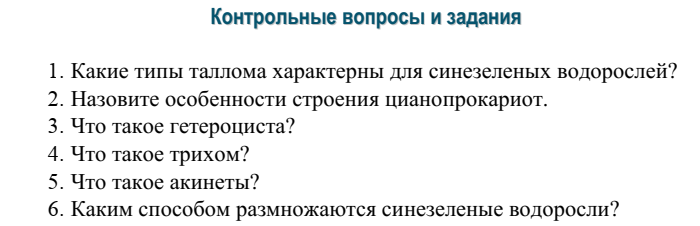 Лабораторное занятие 2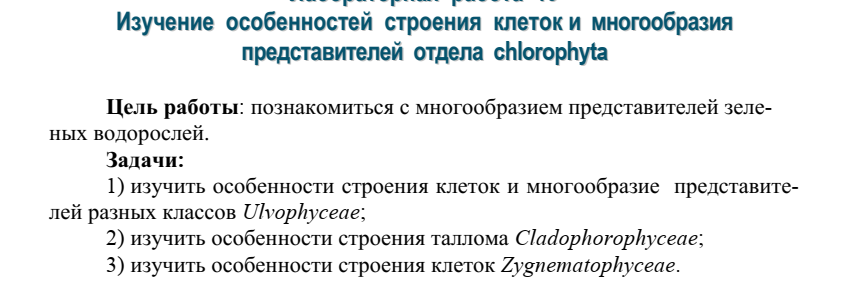 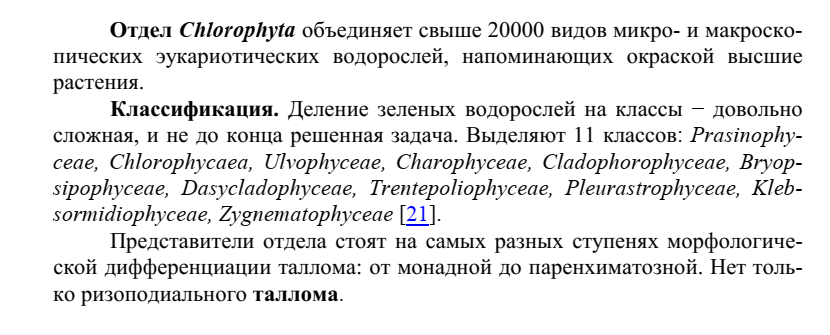 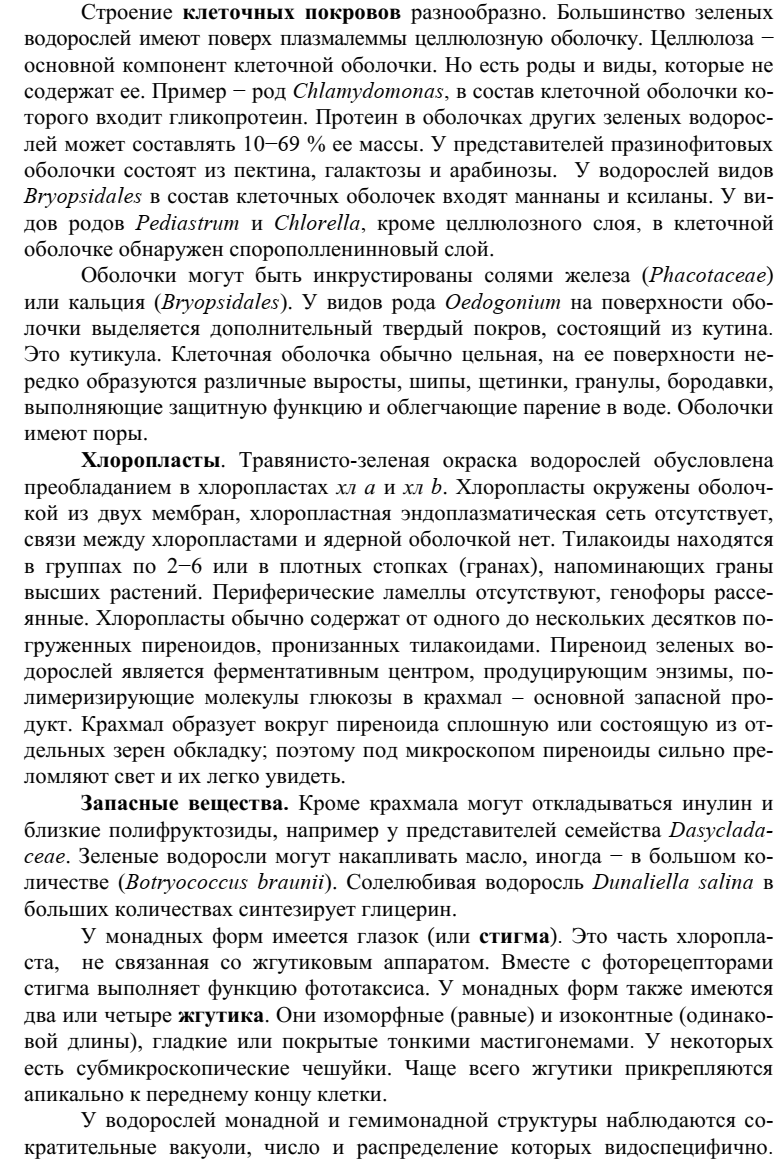 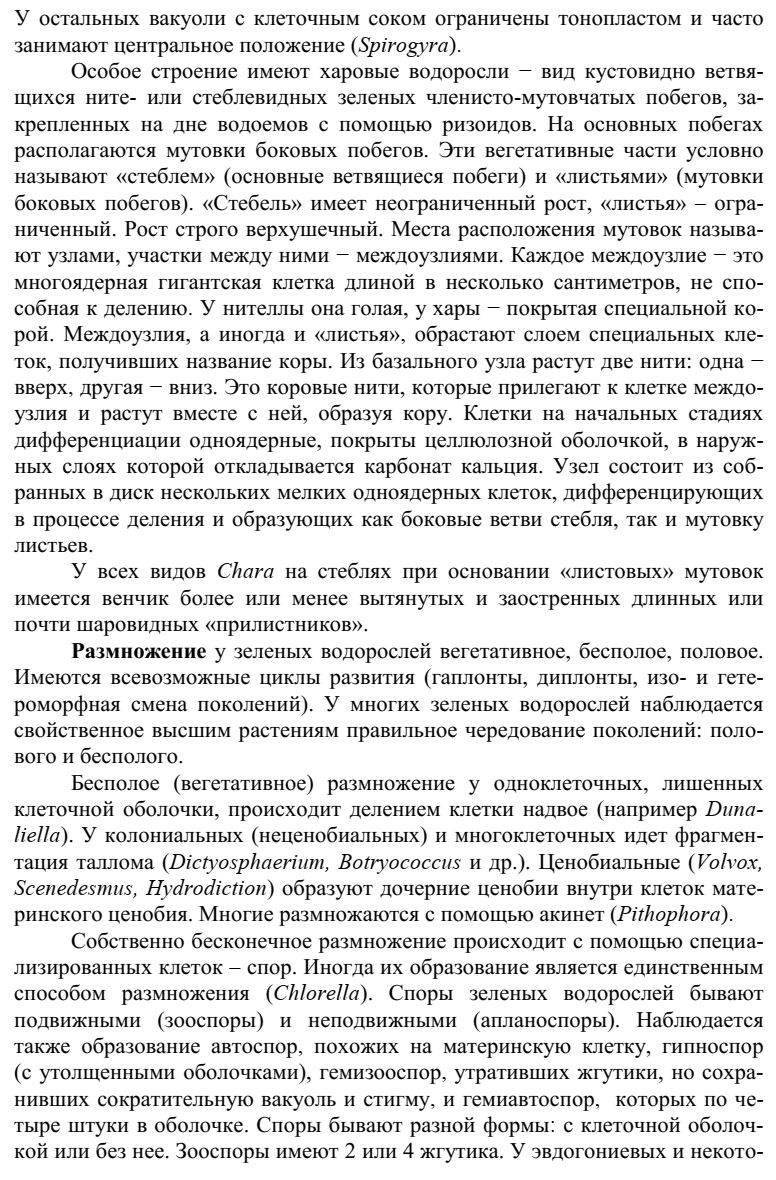 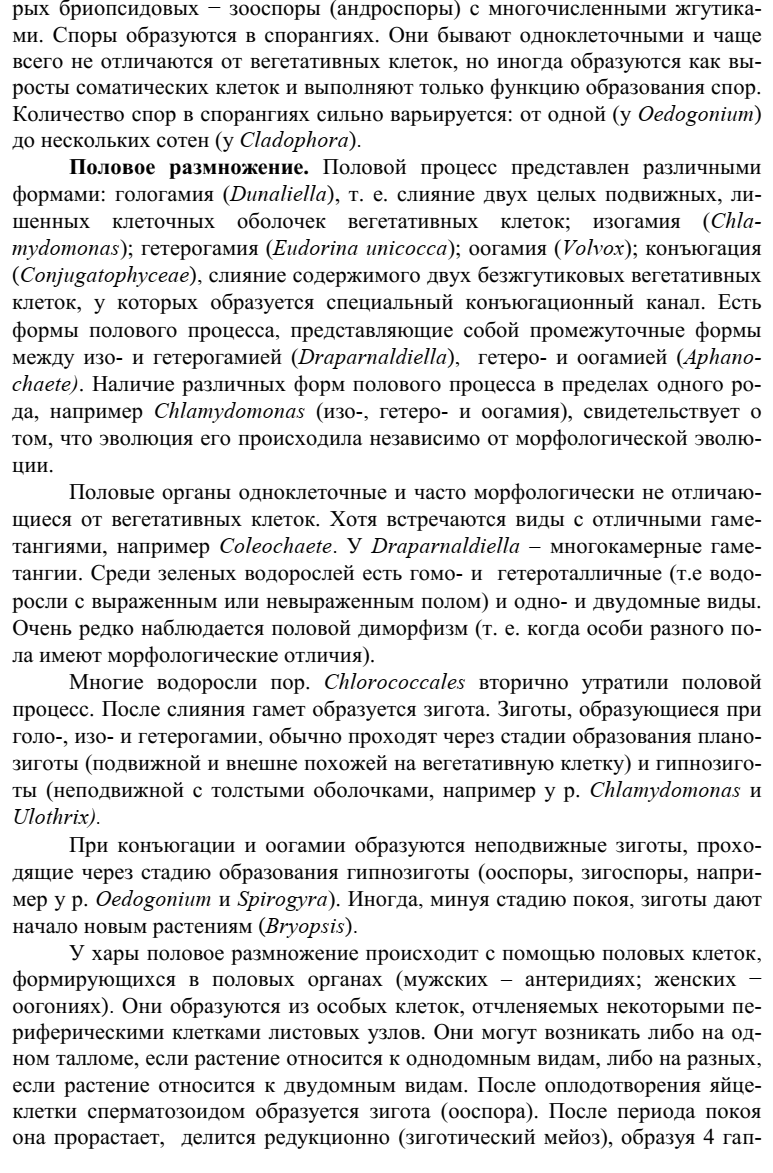 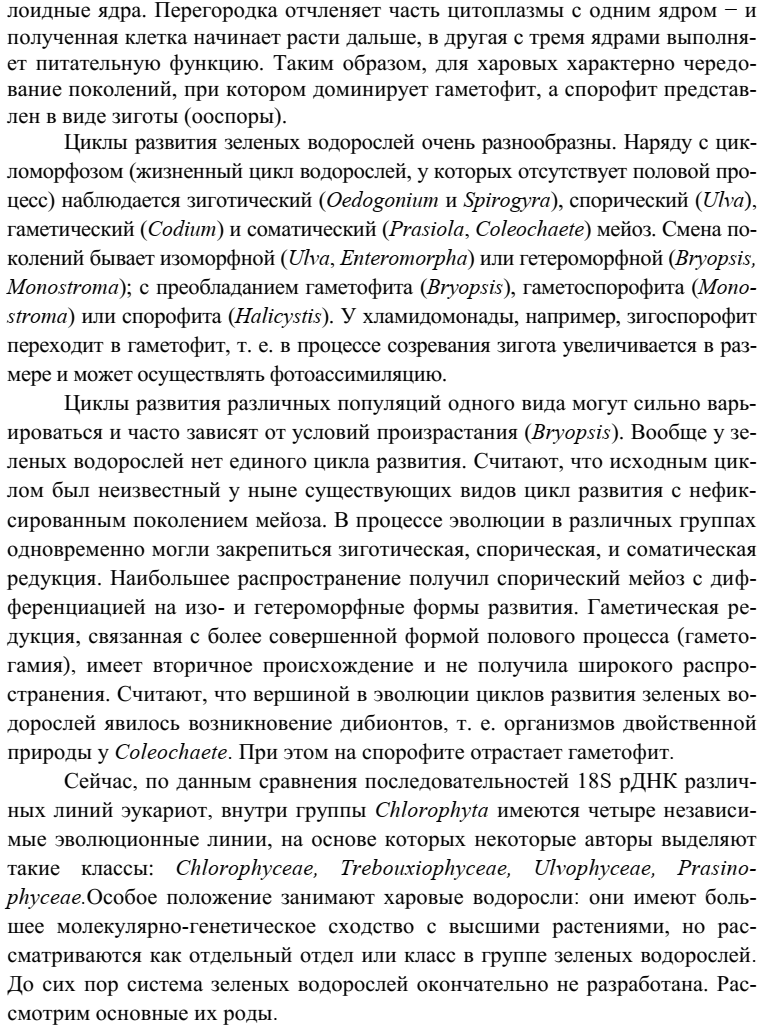 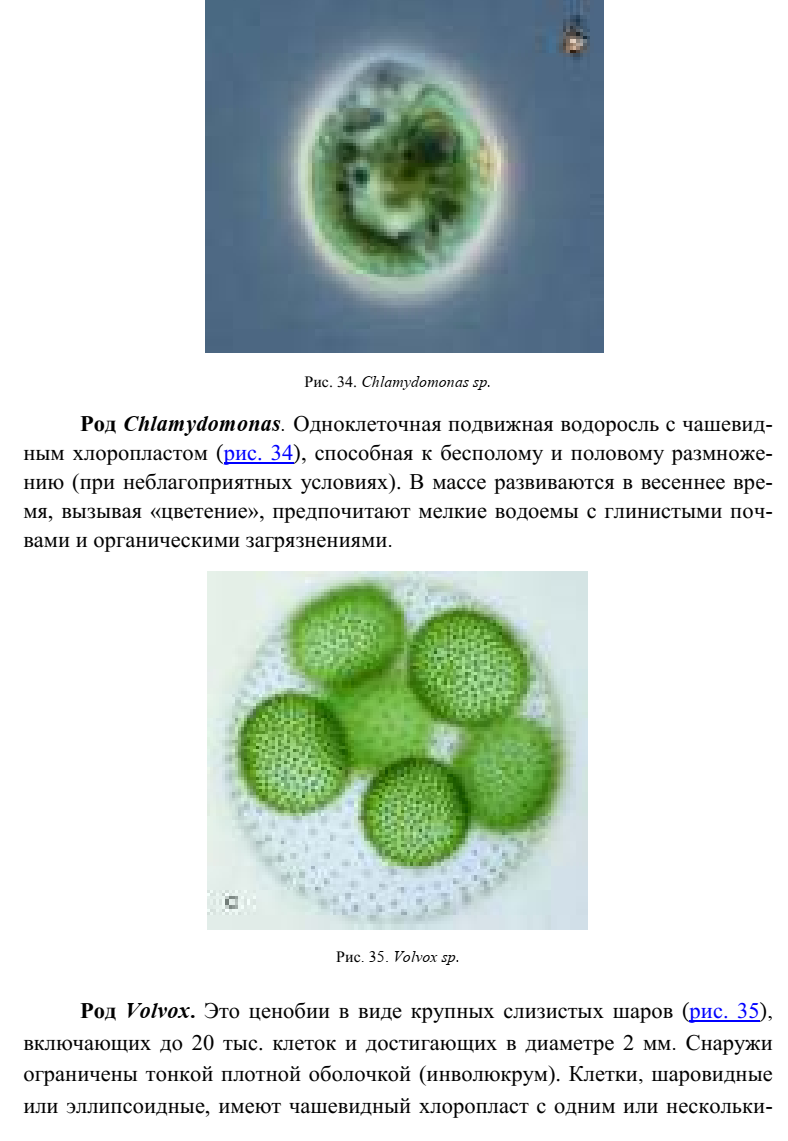 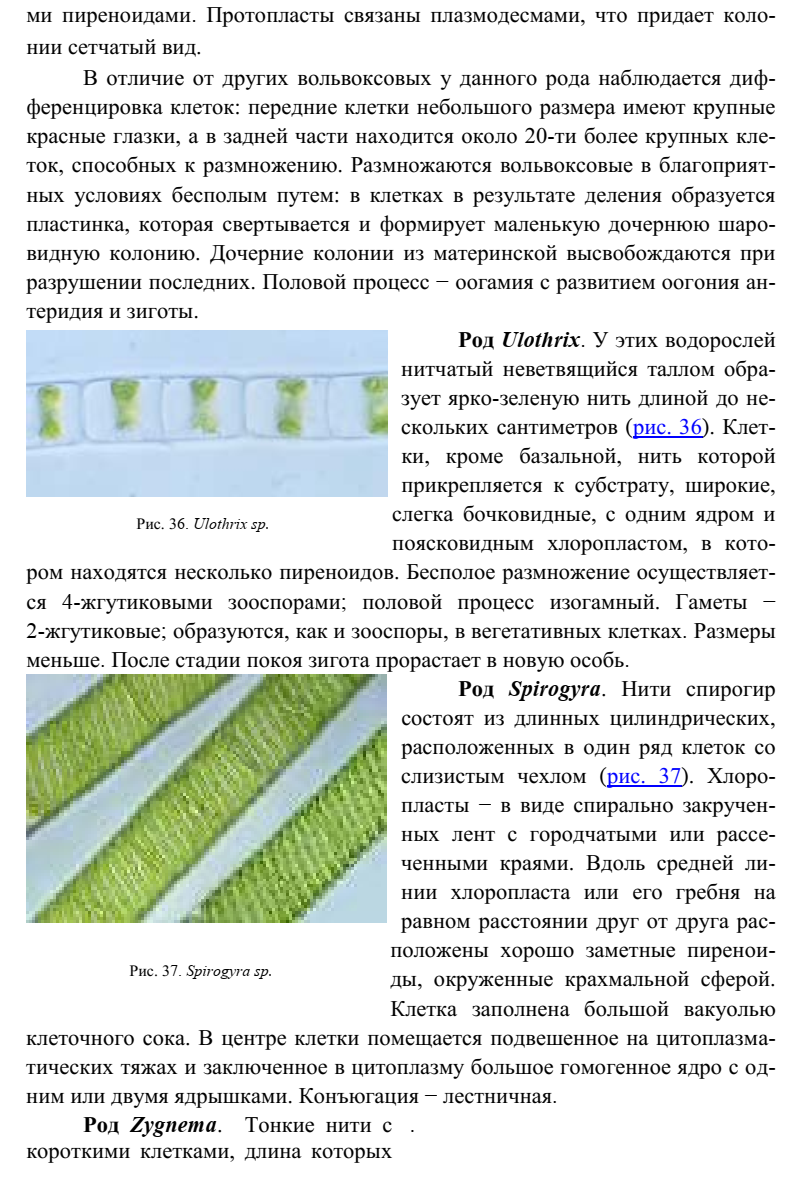 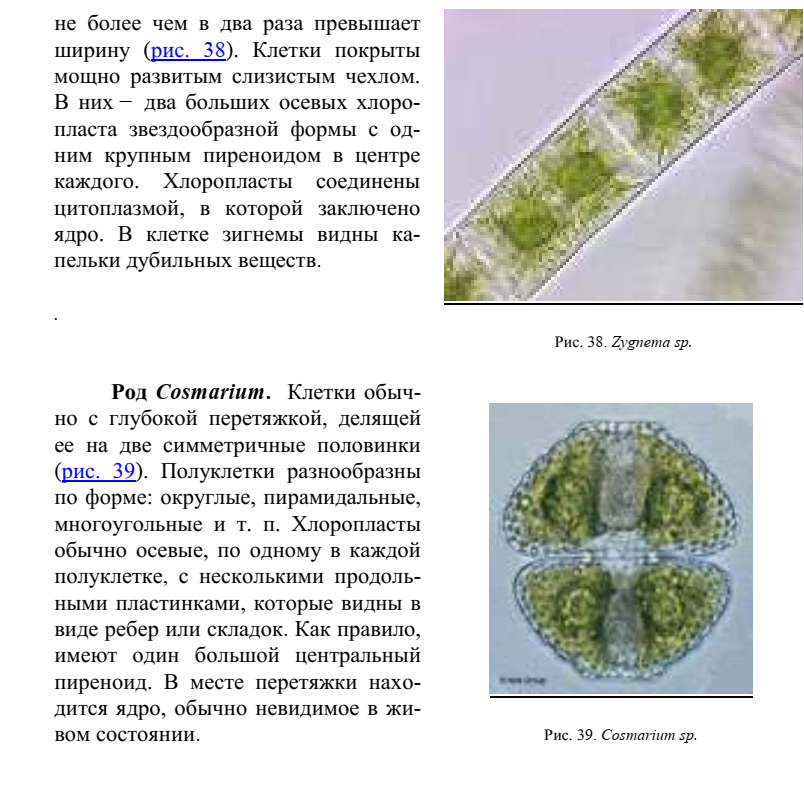 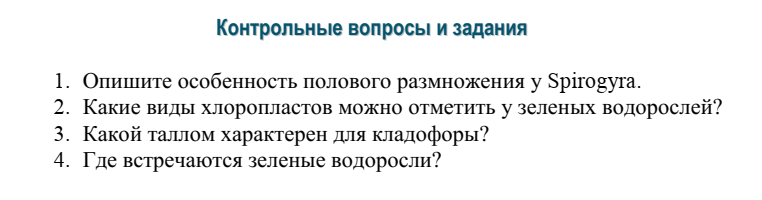 